Community-Based Learning Time SheetYear 				  	Semester __________Student Name:  					   Agency:  						Date			Hours Worked		Comments1.													2.						 							3.			 										4.													5.													6.													7.													8.													9.													10.													11.													12.													13.													14.													15.													16.													Total Hours Worked: 	 		Student’s Signature:			        								  Supervisor’s Name & Phone Number:  								    Please print clearlySupervisor’s Signature: 										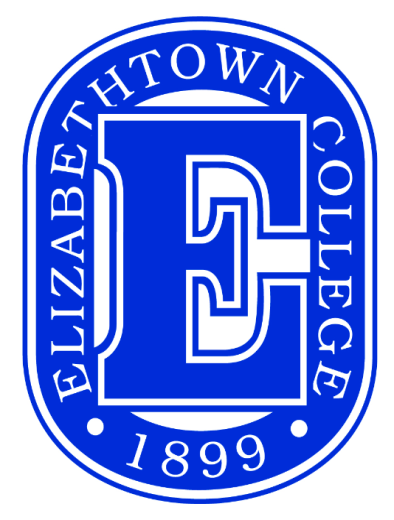 